УТВЕРЖДАЮ: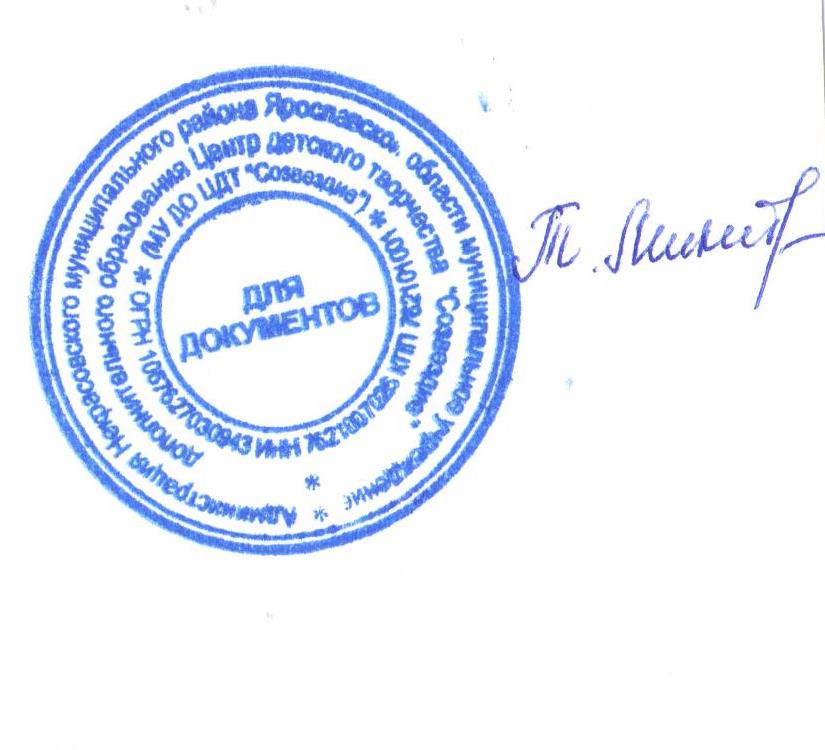 Директор МУ ДО ЦДТ «Созвездие» ___ __________ Микитюк Т.В.от «10» ноября 2023 годаПоложение о проведении районного конкурса рисунков для детей с ограниченными возможностями здоровья «Рука в руке» 1. Общие положения1.1. Положение о проведении районного конкурса рисунков для детей с ограниченными возможностями здоровья «Рука в руке» (далее – Конкурс) определяет цель, сроки, порядок и условия проведения, а также категорию участников конкурса. 1.2. Организатором Конкурса является волонтерский отряд «Взгляд в будущее» и МУ ДО Центр детского творчества «Созвездие». Конкурс предназначен для раскрытия творческого потенциала детей с ОВЗ, инвалидностью; также Конкурс - подтверждение таланта и трудолюбия особенных детей.1.3. Задачи Конкурса: Раскрытие творческих способностей детей с ОВЗ, детей-инвалидов  Включение детей в новые формы содержательного досуга. 2. Руководство Конкурса:2.1. Общее руководство конкурсом осуществляет организационный комитет (далее – Оргкомитет).2.2. Оргкомитет:- определяет состав жюри и порядок его работы;- обеспечивает организационное, информационное и консультативное сопровождение конкурса; - по итогам работы жюри подводит итоги конкурса.2.3. Жюри:- проводит экспертную оценку конкурсных работ;- ведёт протокол конкурса; - определяет победителей и призеров конкурса.3. Участники конкурса:3.1. К участию в конкурсе приглашаются обучающиеся образовательных организаций Некрасовского МР с ограниченными возможностями здоровья.3.2. Возрастные категории участников Конкурса:7 – 9 лет,10 – 12 лет,13 – 15 лет,16 – 18 лет.3.3. Образовательная организация предоставляет в Оргкомитет (без соответствующей документации работы не принимаются):заявку на участие в Конкурсе (по форме в соответствии с приложением 1 к настоящему Положению);согласие на обработку персональных данных (по форме в соответствии с приложениями 2 и 3 к настоящему Положению); фото готовой работы.4. Сроки, порядок и условия проведения Конкурса4.1. Заявки и фото работ предоставляются с 10 ноября по 28 ноября 2023 года по электронному адресу: sozvezdie.nekr2012@yandex.ru. Заявки на участие и конкурсные материалы, представленные на конкурс позднее указанного срока, не рассматриваются.4.2. Номинации:Изобразительное творчество «Фантазия без границ»Декоративно – прикладное творчество «Мир вокруг нас»На Конкурс принимаются фото работ (рисунки, поделки и т.д.) в форматах jpg, pdf на любую тематику. Техника исполнения работ может быть любая, могут быть использованы любые средства рисования (карандаши, гуашь, фломастеры, тушь, акварель, мелки, пастель, цветные ручки, пальчиковые краски и т.п.), также поделки могут быть изготовлены из любого материала.4.3. Справки по телефону: 4-40-43, Ларькина Анна Петровна, заместитель директора по УВР.5. Подведение итогов Конкурса и награждение победителей5.1. Итоги конкурса оформляются протоколом Оргкомитета.5.2. Все участники Конкурса получат свидетельство участника Конкурса в электронном виде, подписанное директором МУ ДО ЦДТ «Созвездие». 5.3. Победители (1-е место) и призёры (2-е и 3-е место) Конкурса в каждой номинации и в каждой возрастной категории награждаются грамотами. 5.4. Участники Конкурса, работы которых дополнительно отмечены жюри, награждаются грамотами. 5.5. Итоги Конкурса будут размещены на официальном сайте Центра детского творчества «Созвездие» - sozvezdie.edu.yar.ru.Приложение 1ЗАЯВКАна участие в районном конкурсе рисунков для детей с ограниченными возможностями здоровья «Рука в руке» Наименование образовательной организации: ___________________________Ответственный исполнитель заявки: фамилия, имя, отчество (полностью) контактный телефон, электронный адрес ____________________________________________________________________________________________________________________________________________________Руководитель образовательной организации, подпись, расшифровка подписи, печать«___»__________________2023  г.  Приложение 2Согласие родителя (законного представителя) на сбор, хранение, использование, распространение (передачу) и публикацию персональных данных своего несовершеннолетнего ребенкаНаименование мероприятия: Районный конкурс рисунков для детей с ограниченными возможностями здоровья «Рука в руке»Я,___________________________________________________________________________(фамилия, имя, отчество родителя (законного представителя) полностью)проживающий по адресу ______________________________________________________________________________,(адрес места жительства)Паспорт выданный ______________________________________________________________________________                              (серия, номер)                                                    (дата выдачи)                   _____________________________________________________________________________________(наименование органа, выдавшего паспорт)являясь на основании  _____________________________________родителем (законным представителем)                         (наименование документа, подтверждающие полномочия  родителя (законного представителя))_____________________________________________________________________________(фамилия, имя, отчество ребенка (подопечного) полностью)место учебы в настоящее время (в соответствии с уставом образовательной организации): _____________________________________________________________________________класс обучения ___________,  дата рождения ребенка (число, месяц, год): ______________________, (свидетельство о рождении ребенка) _____________________, выданный ___________________  (серия, номер)                                                 (дата выдачи)                   _____________________________________________________________________________________(наименование органа, выдавшего паспорт/свидетельство о рождении ребенка)в соответствии с требованиями статьи 9 Федерального закона от 27.07.2006 № 152-ФЗ «О персональных данных», подтверждаю свое согласие на обработку муниципальным учреждением дополнительного образования Центром детского творчества «Созвездие», находящимся по адресу: п. Некрасовское, ул. Строителей, д.7(далее – Оператор) персональных данных моего ребенка: фамилии, имени, отчества, места учебы, класса, даты рождения, паспортных данных/данных свидетельства о рождении с целью формирования регламентированной отчетности, размещения части данных (фамилии, имени, отчества, даты рождения, класса, места учебы) в региональной базе данных о достижениях одаренных детей и их педагогах-наставниках, а также в свободном доступе в сети Интернет на сайте МУ ДО ЦДТ «Созвездие»http://sozvezdie.edu.yar.ru.Я разрешаю Оператору производить фото- и видеосъемку работы моего ребенка безвозмездно использовать эти фото, видео и информационные материалы во внутренних и внешних коммуникациях, связанных с деятельностью Оператора, а также безвозмездно воспроизводить его авторские работы (полностью или частично) в итоговом сборнике мероприятия, на своих сайтах и в других проектах без дополнительных согласований. Фотографии, видеоматериалы и авторские работы могут быть скопированы, представлены и сделаны достоянием общественности или адаптированы для использования любыми СМИ и любым способом, в частности в буклетах, видео, в Интернете и т.д. при условии, что произведенные фотографии и видео не нанесут вред достоинству и репутации моего ребенка. Предоставляю Оператору право осуществлять все действия (операции) с персональными данными моего ребенка, включая сбор, систематизацию, накопление, хранение, обновление, изменение, использование, обезличивание, блокирование, уничтожение. Способы обработки персональных данных: смешанная обработка с передачей по сети Интернет. Согласие действует на период с момента предоставления до 31.12.2023 г. и прекращается по истечении срока документа.Данное согласие может быть отозвано в порядке, установленном законодательством Российской Федерации.                                                                       «_____»______________2023 г.№п\пФамилия, имя, отчествоучастника (полностью)Дата рождения:Возраст:Названиеработы:Номинация:Фамилия, имя, отчество(полностью),дата рожденияпедагога, должность, номер телефона